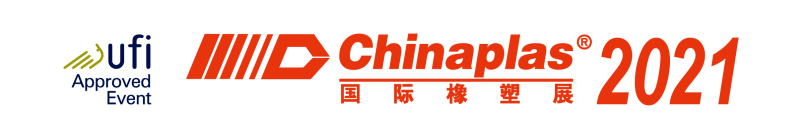 　　　　　　　　　　　　　　　                            中国 · 深圳国际会展中心2021年4月13 – 16日附:本届展会5大焦点科技，助企业应对市场新常态“5G x 橡塑”划时代科技5G基站滤波器及PCB板专用复合材料低介电5G天线用及5G超薄散热风扇用LCP材料适用于高频的柔性线路板的功能性材料LCP吹膜及后处理一体化生产线生产5G通讯基站部件的高速高精度加工中心循环经济绿色科技全生物降解塑料、生物基增强复合材料各种再生塑料，及可使用回收环保新材料的生产设备塑料回收再生科技完全可回收的循环包装方案（如 MDO 技术提供单一材料的解决方案）全回收高性能增产地膜生产技术工业4.0智能科技全新多功能一体化智能/数字化生产设备及生产线智能工厂管理系统高精密度、超高速度及产品质量稳定性兼容的注塑技术非标定制化的机械手 无尘光学专用干燥机、视觉检查系统高性能材料及特种工程塑料、增强碳纤树脂复合材料适用于电子组件和设备的材料适用于新能源汽车充电要求、各类汽车零部件材料 医疗级及食品卫生级材料（如TPE、高功能弹性体TPV）对产品设计提供更大灵活性的解决方案多工位一步法吹瓶技术，可生产不同的塑料容器（圆形/非圆形瓶口、偏中心和倾斜瓶口、可携式、仿玻璃、可折叠/堆叠）多组分/多色/多层智能成型技术免喷涂美学材料及工艺、各种颜料、表面处理工艺